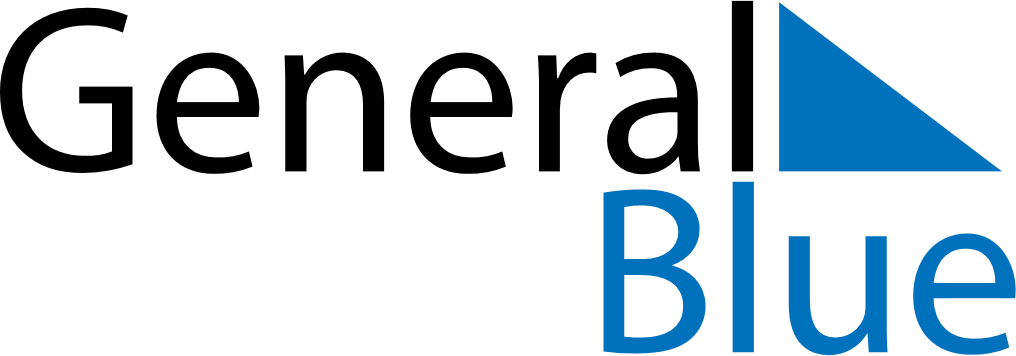 September 2028September 2028September 2028CanadaCanadaMondayTuesdayWednesdayThursdayFridaySaturdaySunday12345678910Labour Day1112131415161718192021222324252627282930National Day for Truth and Reconciliation